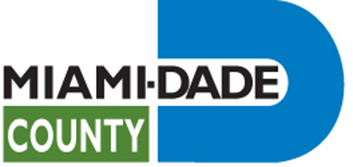 Appendix FFY 2018-19 ENVIRONMENTAL EDUCATION COMMUNITY-BASED ORGANIZATION (CBO) FUNDINGRFP No. 9333Board of Directors ListName of Agency/Organization: __________________________________________________Board Member Name and AddressOffice Held (if any)Race/Ethnicity and GenderLength of Service on BoardPhone Number